SERVIÇO PÚBLICO FEDERAL 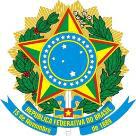 CONSELHO REGIONAL DE MEDICINA VETERINÁRIA DO ESTADO DE GOIÁSREQUERIMENTO DE 2ª VIA DE CARTEIRA PROFISSIONALDADOS DO PROFISSIONALNome Completo:      Profissão: Médico Veterinário  ou Zootecnista  CPF:      Tendo em vista a apresentação dos documentos anexados, solicito a segunda via da carteira profissional neste CRMV.  Motivação do pedido: Alteração de dados. Qual:         Perda/extravio/furto   DanificadaAnexos:   Carteira danificada   Boletim de ocorrência Estou ciente de que o tratamento dos meus dados pessoais pelo CRMV-GO é condição indispensável para a prestação de serviços pelo órgão ou para o exercício dos meus direitos (Lei 13.709/2018 artigo 9° §3°). Os direitos do titular estão elencados no capítulo III artigo 17 e 18 da Lei 13.709/2018.Data:   /  /     Assinatura:________________________________________CPF:      DE USO DO CONSELHO:Vencimento do Boleto:_________________Nº de série da carteira: ______________Retirada da carteira:Em: _____/______/________Assinatura:________________________________________ 